Publicado en España el 30/06/2017 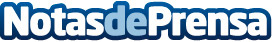 Más de 500 usuarios compran etiquetas adhesivas en www.supermercadodeetiquetas.comLa empresa de Supermercado de Etiquetas, encargada del suministro, la fabricación y la reimpresión de etiquetas adhesivas, cuenta con más de 500 usuarios que compran la gran variedad de etiquetas adhesivas que tienenDatos de contacto:CarlosNota de prensa publicada en: https://www.notasdeprensa.es/mas-de-500-usuarios-compran-etiquetas Categorias: Interiorismo Consumo http://www.notasdeprensa.es